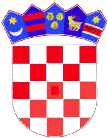    REPUBLIKA HRVATSKA  ZAGREBAČKA ŽUPANIJA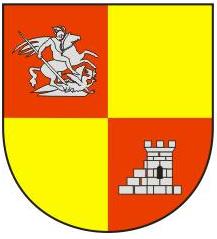        OPĆINA RAKOVEC       Općinska načelnicaKLASA: 406-01/15-01/01URBROJ: 238-25-15-03-02Rakovec, 22. travnja 2015.                Na temelju članka 20. Zakona o javnoj nabavi (NN br. 90/11, 83/13 i 143/13), članka 48. Zakona o lokalnoj i područnoj (regionalnoj) samoupravi (NN br. 33/01, 60/01, 129/05, 109/07, 125/08, 36/09 i 150/11), i članka 31. Statuta Općine Rakovec (Glasnik Zagrebačke županije, br. 15/09, 9/13 i 11/13) Općinska načelnica Općine Rakovec  sukladno potrebama Općine Rakovec, a u okviru proračunskih sredstava Općine Rakovec za 2015. godinu, donijela jeI IZMJENE I DOPUNE PLANA NABAVEOpćine Rakovec za 2015. godinuI                 Ovim se Planom nabave Općine Rakovec za 2015.godinu, planira nabava roba, radova i usluga za Općinu Rakovec, kako slijedi:II               Ovaj Plan javne nabave Općine Rakovec primjenjuje se za 2015. godinu, a objavit će se na internetskim stranicama Općine Rakovec.       OPĆINSKA NAČELNICABrankica Benc, dipl.oec.Red.br.PozicijaPredmet nabaveEv. broj nabavePlanirana vrijednostProcijenjena vrijednost(bez PDV)Vrsta postupkaUgovor ili okv. sporazum, narudžbenicaPlanirani početak postupkaPlanirano trajanje ugovoraNapomene1.R047Računala i računalna oprema2.000,001.600,00Bagatelnanarudžbenica2.R049Električna energija – javna rasvjeta65.000,0052.000,00Bagatelnaugovor3.R050Ostale usluge tekućeg i investicijskog održavanja – javne rasvjete10.000,008.000,00Bagatelnanarudžbenica4.R054Ostale usluge tekućeg i investicijskog održavanja – javna površina5.000,004.000,00Bagatelnanarudžbenica5.R055Deratizacija i dezinsekcija10.000,008.000,00Bagatelnanarudžbenica6.R056Ostale usluge tekućeg i investicijskog održavanja – sanacija divljih deponija50.000,0040.000,00Bagatelnaugovor7.R051Usluge tekućeg i investicijskog održavanja građ. obje. – zimska služba10.000,005.000,008.000,004.000,00Bagatelnaugovor8.R052R053Usluge tekućeg i investicijskog održavanja građ. obje. – nerazvrstane ceste275.000,00330.000,00220.000,00264.000,00Bagatelnaugovor9.R059Izgradnja cesta - zona200.000,00300.000,00160.000,00240.000,00Bagatelnaugovor10.R062Ostale usluge tekućeg i investicijskog održavanja – druš. dom.150.000,00417.745,22120.000,00334.196,18Bagatelnaugovor11.R063Legalizacija društvenih domova56.613.5645.290,85Bagatelna ugovor12.R066Izrada strateške dokumentacije27.000,0050.000,0021.600,0040.000,00Bagatelnaugovor13.R071Ostale naknade iz proračuna u naravi – dar djeci za Sv. Nikolu3.500,002.800,00Bagatelnanarudžbenica14.R072Ostale naknade iz proračuna u naravi – škola plivanja12.550,0010.040,00Bagatelnanarudžbenica15.R074Zgrade znanstvenih i obrazovnih institucija – škola 100.000,0080.000,00Bagatelnaugovor16.R075Ostale naknade iz proračuna u naravi – mala škola15.500,0012.400,00Bagatelnanarudžbenica17.R076Ostale naknade iz proračuna u naravi – dar djeci za Sv. Nikolu3.500,002.800,00Bagatelnanarudžbenica18.R019Uredski materijal7.400,006.400,005.920,005.120,00Bagatelnanarudžbenica19.R020Materijal i sredstva za čišćenje i održavanje700,001.086,44560,00869,15Bagatelnanarudžbenica20.R021Električna energija6.500,005.500,005.200,004.400,00Bagatelnaugovor21.R022Plin9.000,007.200,00Bagatelnaugovor22.R023Ostali materijal i dijelovi za tekuće i investicijsko održavanje500,00400,00Bagatelnanarudžbenica23.R024Sitni inventar1.200,00960,00Bagatelnanarudžbenica24.R025Usluge telefona, telefaksa11.060,009.105,688.848,007.284,54Bagatelnaugovor25.R026Poštarina (pisma, tiskanice i sl.)9.000,006.600,007.200,005.280,00Bagatelnanarudžbenica26.R027Usluge tekućeg i investicijskog održavanja opreme1.500,001.200,00Bagatelnanarudžbenica27.R028Ostale usluge tekućeg i investicijskog održavanja1.000,00800,00Bagatelnanarudžbenica28.R029Tisak, natječaji, oglasi2.000,001.600,00Bagatelnanarudžbenica29.R030Opskrba vodom800,00640,00Bagatelnaugovor30.R031Iznošenje i odvoz smeća700,00560,00Bagatelna ugovor31.R032Ugovori o djelu6.700,0012.700,005.360,0010.160,00Bagatelna ugovor32.R033Usluge odvjetnika o pravnog savjetovanja2.000,001.600,00Bagatelna narudžbenica33.R034Geodetsko-katastarske usluge2.000,001.600,00Bagatelnanarudžbenica34.R035Ostale intelektualne usluge - računovodstvo60.000,0048.000,00Bagatelnaugovor35.R036Ostale intelektualne usluge – izrada analiza i programa1.000,00800,00Bagatelnanarudžbenica36.R037Ostale računalne usluge – održavanje softvera1.000,003.400,00800,002.720,00Bagatelnaugovor37.R038Grafičke i tiskarske usluge, usluge kopiranja i uvezivanja1.500,001.200,00Bagatelnanarudžbenica38.R039Premije osiguranja ostale imovine7.000,006.000,005.600,004.800,00Bagatelnaugovor39.R041Javnobilježničke pristojbe2.000,001.000,001.600,00800,00Bagatelnanarudžbenica40.R044Usluge banaka6.300,005.040,00Bagatelnaugovor